臺南市政府文化局 113年獎助臺南研究出版計畫一、計畫宗旨 臺南為臺灣最早開發的地區，歷史悠久且擁有豐富的常民文化。臺南市政府文化局（以下簡稱本局）為推廣臺南研究並珍藏臺南文化資源，特訂定本計畫，獎助出版專書；以鼓勵民眾參與臺南研究，保存臺南地區文化等相關史料、促進臺南研究之深化，臻備「臺南學」研究內涵。二、申請條件 舉凡與臺南相關之政治、史地、社會、經濟、文化、產業、宗教信仰、生態、藝術、文學等專題研究，未曾出版者。 三、申請時間    即日起至113年5月10日止(郵戳為憑)。 四、申請方式（一）申請人檢具:      1.紙本申請表（附件1）、授權書1 份（附件2）、作品紙本4份、公職人員利益衝突迴避切         結書1份、身分關係揭露表1份。。       2.申請表及授權書電子檔（word檔及PDF檔）。 （二）受理方式:       當期截止日前親自送達或掛號郵寄（郵戳為憑）至「73049 臺南市新營區中正路23       號 臺南市政府文化局文化研究科」，於信封上註明「獎助臺南研究出版」。  (三) 聯絡方式       1.聯絡人：方小姐。       2.電話：06-6324453、6325865。       3. Email：fang1012@mail.tainan.gov.tw       五、獎助方式與金額（一）稿件審查：遴聘相關領域專家學者，負責評審工作，如經評審委員決議無適合之計            畫，得從缺。（二）錄取名額及獎助金：依評審結果擇優獎助，不超過3名為原則，每名獎助新臺幣            5萬元整。（獎助金為所得，扣除稅率為10%）六、注意事項（一）申請作品稿件至少3萬字，限未曾在報刊、雜誌及學術刊物、網站等出版。（二）申請稿件嚴禁抄襲、改作、侵權等不法情事或違反著作權相關法規之情事，如有上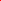       述情形，一律取消獎助資格，需自行負擔相關法律責任，並應立即返還已支領之獎助      金。（三）受獎助者保有著作人格權，須同意將受獎助出版品之摘要、目錄、序文及部分內容，      無償授權本局重製、公開展示、公開播送或公開傳輸其內容，不另收取版稅及稿酬。（四）受獎助者提供之出版品電子檔案，須授權本局於學術研究，非營利之用途。（五）申請資料及附件不予退還，送件時請自留底稿。 七、附則（一）獲獎助稿件，於本局同意獎助起5個月內，申請者依審查委員意見進行修改，交予本      局審閱核對後，另行通知印刷出版。（二）入選獎助出版核銷 :專書出版，須於版權頁加註--本書榮獲113年臺南市政府文化局「獎助臺南研究出版      計畫」獎助，並致贈本局10册、電子檔2份（存於光碟或隨身碟）。本局驗收後辦理      　 獎助金撥付。（三）單篇文章集結成書、碩博士論文，符合本案規格者，亦可申請。 （四）學術研討會論文稿，須經（會議）主辦單位審查修訂過方得申請。（五）接受獎助之著作，本局得視情況，持有優先出版權。 （六）本計畫如有疑義或其他未盡事宜，由本局解釋之。附件1獎助臺南研究出版申請著作提要申請人簽章：                                                                                               申請日期：   年   月   日附件2                    獎助臺南研究出版授權書立書人即下列著作之著作財產權人，因參加「112年獎助臺南研究出版計畫」遴選，獲得獎助後同意授權臺南市政府文化局(甲方)於下列授權範圍內利用立書人之著作： 一、授權利用之著作名稱：                             (一)類別：      □語文著作  □音樂著作  □戲劇、舞蹈著作 □美術著作 □攝影著作      □圖形著作  □電腦程式著作  □錄音著作  □建築著作      □視聽著作  □表演     ■全部著作  (二)立書人擔保就本件著作有授權利用之權利，並擔保本件著作並無不法侵害他人著作權或其他權利之情事。二、授權範圍：  (一)利用行為：甲方應依下列著作權法規定之方式利用      ■重製  □公開口述  ■公開播送  □公開上映  □改作  □出租       □編輯  ■公開展示  ■公開傳輸  □公開演出  □散布  (二)利用之地域(場地)：      □限地域：                              ■不限地域。  (三)利用之時間：      □限時間：自  年  月  日起至  年  月  日止，共計  年  月。■不限時間。□＿＿＿＿＿＿＿(自訂時間)  (四)利用之次數：      □限次數：                              ■不限次數。  (五)甲方可否再授權第三人為上述之利用：      □可再授權  ■不可再授權  (六)權利金      □有償授權：□本件授權之權利金(即使用報酬)已含於契約總價中，甲方已依約支付並由立書人收取。□數額：              ，支付方法：           ■無償授權。」                                            此致甲方(臺南市政府文化局)立書人即著作財產權人：                                (簽章)身分證字號：地址：電話﹕                              中華民國        年        月        日獎助臺南研究出版申請表     獎助臺南研究出版申請表     申請人職  業研究專長書名內容簡介（300字以內）聯絡地址聯絡電話行動電話電子信箱審查結果著作題名內    容    摘    要    ( 一 千 字 以 內 )著作字數著作字數